12 апреля наша страна отмечала День космонавтики. Наши звёздочки тоже не остались в стороне: вспомнили историю полётов в космос, констуировали свои модели ракет, приготовили запас космической еды и, наконец, полетели! Но обещали вернуться)))…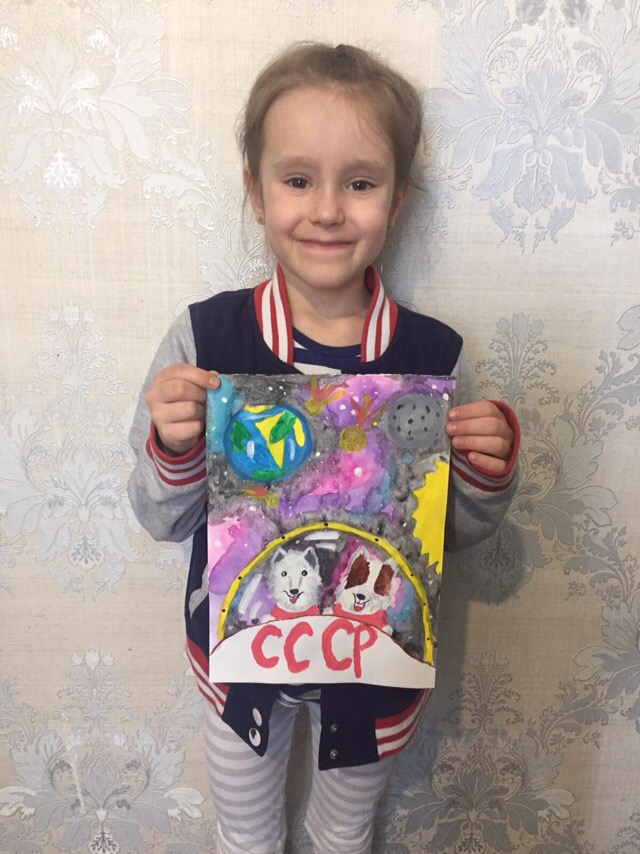 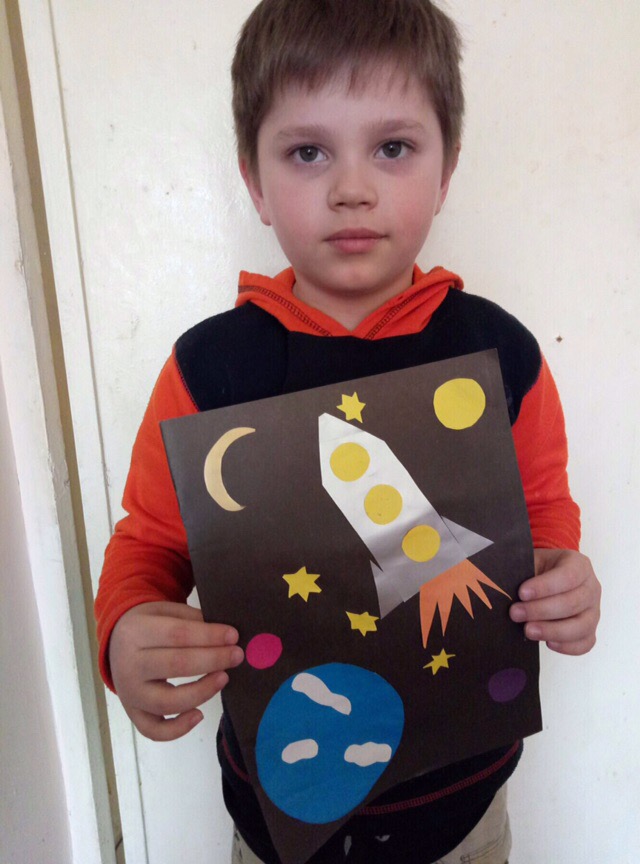 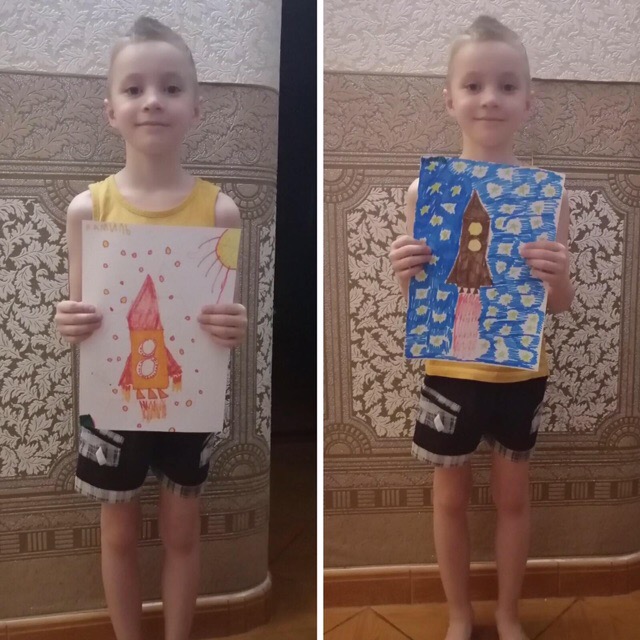 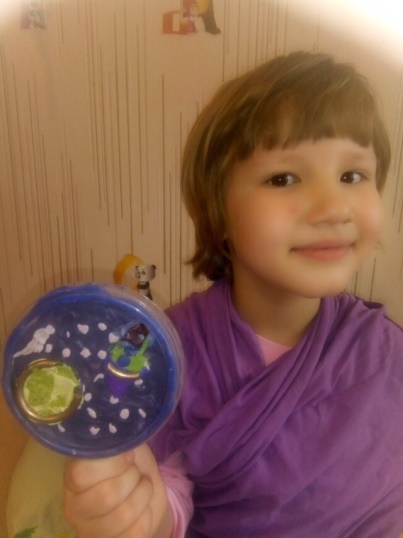 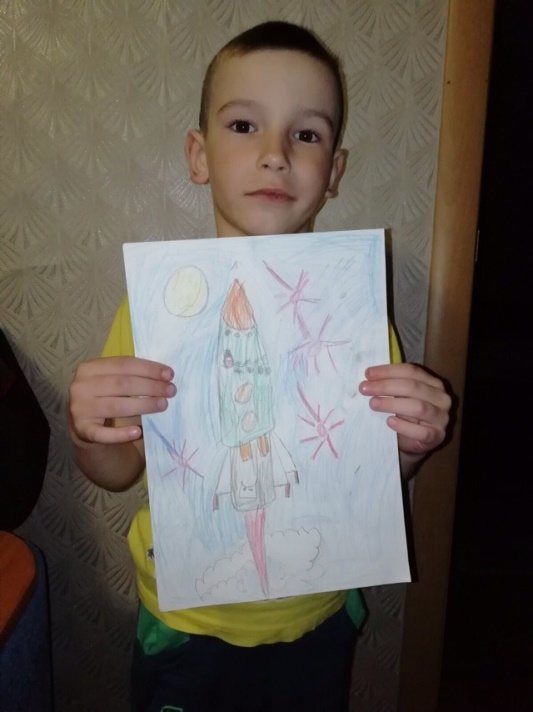 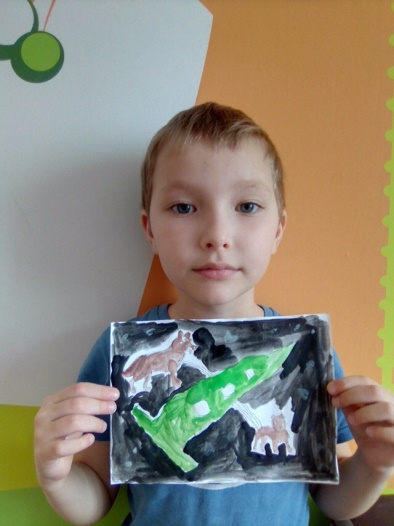 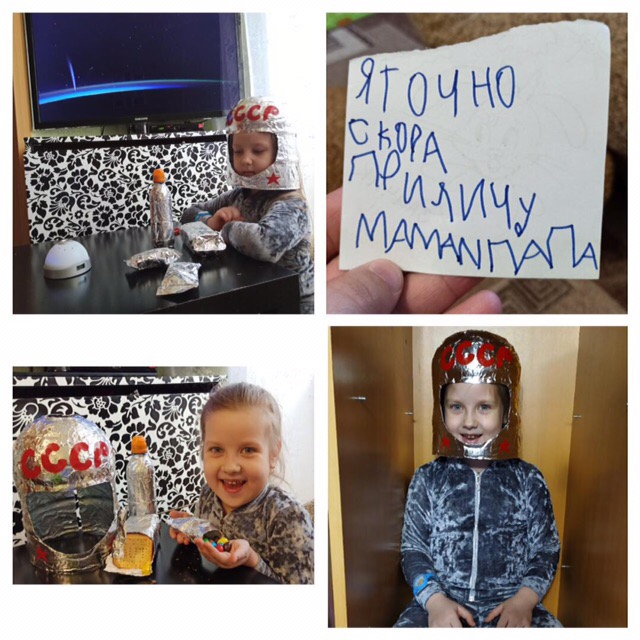 